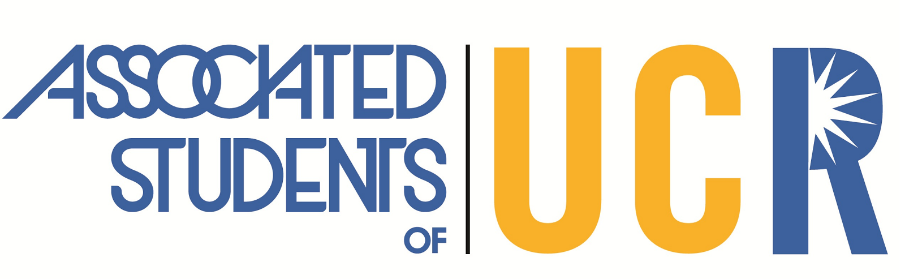  SPECIAL ELECTIONS MEETING AgendaWednesday, October 14th, 20208:00 PM - Zoom-------------------------------------------------------------------------------------------------------------------------------------------------------------------------------------------------------------Natalie HernandezExecutive Vice President